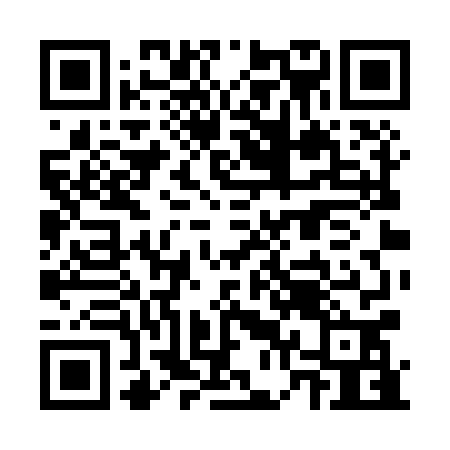 Ramadan times for Bertotovce, SlovakiaMon 11 Mar 2024 - Wed 10 Apr 2024High Latitude Method: Angle Based RulePrayer Calculation Method: Muslim World LeagueAsar Calculation Method: HanafiPrayer times provided by https://www.salahtimes.comDateDayFajrSuhurSunriseDhuhrAsrIftarMaghribIsha11Mon4:114:115:5711:463:435:355:357:1512Tue4:094:095:5511:463:445:375:377:1713Wed4:074:075:5311:453:455:395:397:1814Thu4:054:055:5111:453:475:405:407:2015Fri4:024:025:4911:453:485:425:427:2216Sat4:004:005:4711:443:495:435:437:2317Sun3:583:585:4411:443:505:455:457:2518Mon3:563:565:4211:443:515:465:467:2719Tue3:533:535:4011:443:535:485:487:2820Wed3:513:515:3811:433:545:495:497:3021Thu3:483:485:3611:433:555:515:517:3222Fri3:463:465:3411:433:565:525:527:3423Sat3:443:445:3211:423:575:545:547:3624Sun3:413:415:3011:423:595:555:557:3725Mon3:393:395:2811:424:005:575:577:3926Tue3:363:365:2511:414:015:585:587:4127Wed3:343:345:2311:414:026:006:007:4328Thu3:313:315:2111:414:036:016:017:4529Fri3:293:295:1911:414:046:036:037:4630Sat3:263:265:1711:404:056:046:047:4831Sun4:244:246:1512:405:077:067:068:501Mon4:214:216:1312:405:087:077:078:522Tue4:194:196:1112:395:097:097:098:543Wed4:164:166:0912:395:107:107:108:564Thu4:144:146:0612:395:117:127:128:585Fri4:114:116:0412:385:127:137:139:006Sat4:094:096:0212:385:137:157:159:027Sun4:064:066:0012:385:147:167:169:048Mon4:034:035:5812:385:157:187:189:069Tue4:014:015:5612:375:167:197:199:0810Wed3:583:585:5412:375:177:217:219:10